TÌM GIAO TUYẾN CỦA HAI MẶT PHẲNGI. Tóm tắt lý thuyết♦Phương pháp 1: Muốn tìm giao tuyến của hai mặt phẳng ta có thể tìm hai điểm chung phân biệt của hai mặt phẳng . Khi  đó giao tuyến là đường  thẳng đi qua hai điểm chung đó.II. PP GIẢI BÀI TẬPBài 1: Cho hình chóp SABCD.Tìm giao tuyến của hai mặt phẳng  (SAC) và (SBD).Bài 2: Cho hình chóp SABCD có đáy ABCD là hình thang có AB//CD và AB > CD. Tìm giao tuyến của hai mặt phẳng (SAD) và (SBC).Bài 3: Cho điểm A không nằm trên mặt phẳng (P) chưa tam giác BCD. Lấy E, F là các điểm lần lượt nằm trên các cạnh AB, AC sao cho EF cắt BC tại I. Tìm giao tuyến của 2 mp(DBC) và (DEF)Bài 4. (B6 – SGK) Cho bốn điểm A, B, C và D không đồng phẳng. Gọi M, N lần lượt là trung điểm của AC và BC. Trên đoạn BD lấy điểm P sao cho BP = 2PD. Tìm giao tuyến của hai mặt phẳng (MNP) và (ACD)Bài 5. Cho tứ diện ABCD. Gọi I, K lần lượt là trung điểm của hai đoạn thẳng AD và BC.a. Tìm giao tuyến của hai mặt phẳng (IBC) và(KAD)b. Gọi M, N là điểm trên đoạn AB và AC. Tìm giao tuyến của hai mp (IBC) và (DMN)III. BÀI TẬP ĐỀ NGHỊBài 1. Cho tứ diện ABCD. Lấy O là một điểm thuộc miền trong của tam giác BCD và M là một điểm trên đoạn AO.a. Tìm giao tuyến của mp(MCD) với các mp(ABC) và (ABD)b. Gọi I, K là hai điểm lần lượt lấy trên BC và BD. Tìm giao tuyến của mp(IKM) với các mp(ACD), (ABC) và (ABD).Hướng dẫna. Gọi E = BO  CD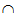 Nối EM cắt AB tại FÞ Hai mp (MCD) và (ABC) có hai điểm chung là C và F.Do đó: CF = mp(MCD)  mp(ABC)Hai mp(MCD) và (ABD) có hai điểm chung là D và FDo đó: DF = mp(MCD)mp(ABD).b. Gọi I’ = IO  CD         K’ = KO  CDTrong mp(AIO) gọi : H = IM  AI’Trong mp (AKO) gọi G = KM  AK’Do đó: GH = mp(IKM)  mp(ACD)Gọi P = GH  AC; Q = GH  ADDo đó: IP = mp(IKM)  mp(ABC)          KQ = mp(IKM)  mp(ABD)Bài 2. Cho hình chóp S.ABCD với đáy ABCD là hình bình hành tâm O. Gọi M, N, P lần lượt là trung điểm của các đoạn BC, CD, SO. Tìm giao tuyến của mp(MNP) với các mp(SAB), (SAD), (SBC) và (SCD).Hướng dẫnGọi : I = MN cắt AB        G = MN cắt AD.        E = MN  AC        K = EP  SAIK = mp(MNP)  mp(SAB)Tương tự: GK = mp(MNP)  mp(SAD)        H = IK cắt SBMH = mp(MNP)  mp(SBC)Tương tự: KG cắt SD tại LDo đó: LN = mp(MNP)  mp(SCD)Ta được thiết diện của hình chóp cắt mp(MNP) là hình ngũ giác MNLKH.